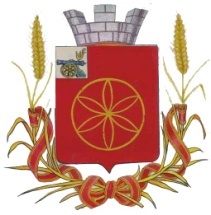 АДМИНИСТРАЦИЯ МУНИЦИПАЛЬНОГО ОБРАЗОВАНИЯ РУДНЯНСКИЙ РАЙОН СМОЛЕНСКОЙ ОБЛАСТИП О С Т А Н О В Л Е Н И Еот 06.10.2022 № 303О внесении изменений в схему размещения нестационарных торговых объектов на территории муниципального образования Руднянский районСмоленской области В соответствии с Федеральным законом от 28.12.2009 № 381-ФЗ «Об основах                 государственного регулирования торговой деятельности в Российской Федерации»,  постановлением Администрации Смоленской области от 27.01.2011 № 38 «Об утверждении Порядка разработки и утверждения органами местного самоуправления муниципальных образований Смоленской области схем размещения нестационарных торговых объектов»Администрация муниципального образования Руднянский район Смоленской области п о с т а н о в л я е т:1. Внести в схему размещения нестационарных торговых объектов на территории муниципального образования Руднянский район Смоленской области, утвержденную постановлением Администрации муниципального образования Руднянский район Смоленской области от 29.12.2021 № 423, следующие изменения:1) раздел «Руднянское городское поселение» дополнить позицией следующего содержания:2) раздел «Голынковское городское поселение» дополнить позицией следующего содержания:3) раздел «Переволочское сельское поселение» дополнить позицией следующего содержания:4) раздел «Чистиковское сельское поселение» дополнить позицией следующего содержания:2. Настоящее постановление вступает в силу с момента подписания и подлежит официальному опубликованию в соответствии с Уставом муниципального образования Руднянский район Смоленской области.И.п. Главы муниципального образованияРуднянский район Смоленской области                                                       С.Е. Брич31.2.1004,00павильонпродовольственные и непродовольственные товары140,00с 24.06.2022 по 23.06.20294.1.30,00павильонпродовольственные и непродовольственные товары30,00с 22.07.2022 по 21.07.202718.1.56,00павильоноказание услуг страхования56,00с 22.07.2022 по 21.07.202918.1.30,00павильонпродовольственные и непродовольственные товары30,00с 22.07.2022 по 21.07.2029